Universidade Metropolitana de Santos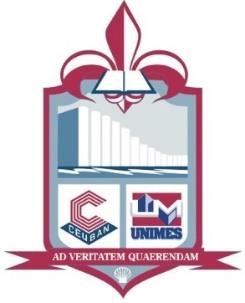 Extensão Universitária 2022.2 - PresencialADMINISTRAÇÃOAção acolhimento – Trote SolidárioCPF – NAF – UNIMESAção Dia das CriançasEscritório Modelo – Curso ExcelSemana Acadêmica da FACCEVI Encontro da Transversalidade da UNIMESCIÊNCIAS CONTÁBEISAção Acolhimento – Trote solidárioAção Dia das CriançasCPF – NAF – UNIMESEscritório Modelo – Curso ExcelSemana Acadêmica FACCEVI Encontro da Transversalidade da UNIMESCOMÉRCIO EXTERIORAção acolhimento – Trote solidárioAção Dia das CriançasVisita Técnica – Oficina Porto de SantosSemana Acadêmica FACCEVI Encontro da Transversalidade da UNIMESDIREITOProjeto e programa da extensão da Delegacia MODELO E ProconII Congresso de Direito Militar da Baixada SantistaVI Encontro da Transversalidade da UNIMESENFERMAGEMII Simpósio Setembro Verde – Captação e Transporte de Órgãos e tecidosCampanha de prevenção ao suicídio – setembro AmareloCapacitação em Aleitamento MaternoSetembro Amarelo – valorização da vidaExposição de HistologiaDia Internacional da Pessoa IdosaVI Encontro da Transversalidade da UNIMESEDUCAÇÃO FÍSICASemana Acadêmica FEFIS/UNIMESVI Encontro da Transversalidade da UNIMESFACCEAcolhimento Trote solidário UNIMES 2022Passado Presente e Desafios Impostos pelos CriptoativosCampanha Dia das Crianças 2022Semana da FACCE 2022NAF 1º. Treinamento do Projeto NAF em parceria com o SEBRAE – MGVI Encontro da \transversalidade da UNIMESFISIOTERAPIAI Semana Acadêmica do curso de FisioterapiaII Semana Acadêmica do curso de FisioterapiaIII Semana Acadêmica do curso de FisioterapiaPalestra Escoliose: Tratamento conservador e diretrizes para a prática clínicaVI Encontro da Transversalidade da UNIMESGASTRONOMIAOficina culinária sobre a História da Gastronomia e Culinária Regional Brasileira para idosos residentes em Instituição de Longa PermanênciaVI Encontro da Transversalidade da UNIMESLOGÍSTICAAção acolhimento – Trote solidárioAção Dia das CriançasSemana acadêmica FACCEVisita Técnica – Oficina Porto de SantosVI Encontro da Transversalidade da UNIMESMATEMÁTICADemonstrações e aplicações matemáticasA matemática do Ensino Fundamental II, Formalizações e discussõesVI Encontro da Transversalidade da UNIMESMESTRADO PROFISSIONAL EM PRÁTICAS DOCENTES NO ENSINO FUNDAMENTALI Encontro Internacional sobre Ensino e Mudanças AmbientaisIV Encontro da Transversalidade da UNIMESODONTOLOGIAResinas bioativas GiomerCódigo de Ética em odontologiaVI Encontro da Transversalidade da UNIMESPSICOLOGIAV Semana da psicologiaLaboratório da Clínica da sexualidade, relações de gênero, diversidade sexual e inclusãoNeurociências visando estimulação cognitivaAtendimento de mães de crianças com deficiência atendidas pela APAE de São VicenteVI Encontro da Transversalidade da UNIMES